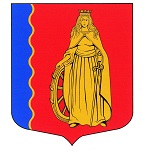 МУНИЦИПАЛЬНОЕ ОБРАЗОВАНИЕ«МУРИНСКОЕ ГОРОДСКОЕ ПОСЕЛЕНИЕ»ВСЕВОЛОЖСКОГО МУНИЦИПАЛЬНОГО РАЙОНАЛЕНИНГРАДСКОЙ ОБЛАСТИАДМИНИСТРАЦИЯПОСТАНОВЛЕНИЕ 29.11.2023                                                                                              № 450   г. МуриноВ соответствии с Градостроительным кодексом Российской Федерации, Земельным кодексом Российской Федерации, Федеральными законами от 06.10.2003 № 131-ФЗ «Об общих принципах организации местного самоуправления в Российской Федерации», от 27.07.2010 № 210-ФЗ «Об организации предоставления государственных и муниципальных услуг», Постановлением Правительства РФ от 08.02.2023 № 176 «О внесении изменений в некоторые акты Правительства Российской Федерации», Уставом Муринского городского поселения Всеволожского муниципального района Ленинградской области, администрация муниципального образования «Муринского городского поселения» Всеволожского муниципального района Ленинградской областиПОСТАНОВЛЯЕТ:Утвердить административный регламент по предоставлению муниципальной услуги «Согласование архитектурно-градостроительного облика объекта капитального строительства», согласно приложению к настоящему постановлению.Опубликовать настоящее постановление в муниципальной газете «Муринская панорама» и на официальном сайте муниципального образования в информационно-телекоммуникационной сети интернет.Настоящее постановление вступает в силу с момента его официального опубликования.Контроль над исполнением настоящего постановления возложить на заместителя главы администрации  - начальник отдела экономики, УМИ, предпринимательства и потребительского рынка                            А.В. Опополя.Глава администрации 								  А.Ю. БеловАДМИНИСТРАТИВНЫЙ РЕГЛАМЕНТпо предоставлению администрацией муниципального образования «Муринское городское поселение» Всеволожского муниципального района Ленинградской области муниципальной услуги«Согласование архитектурно-градостроительного облика объекта капитального строительства»
г. Мурино  2023г.1. Общие положенияНаименование муниципальной услуги «Согласование архитектурно-градостроительного облика объекта капитального строительства». Административный регламент предоставления муниципальной услуги по согласованию архитектурно-градостроительного облика объекта капитального строительства (далее – административный регламент, муниципальная услуга) устанавливает стандарт предоставления муниципальной услуги, состав, последовательность и сроки выполнения административных процедур по предоставлению муниципальной услуги, требования к порядку их выполнения, в том числе особенности выполнения административных процедур в электронной форме, а также особенности выполнения административных процедур в многофункциональных центрах предоставления муниципальных услуг (далее - МФЦ), формы контроля за предоставлением муниципальной услуги, досудебный (внесудебный) порядок обжалования решений и действий (бездействий) органа местного самоуправления, должностных лиц органа местного самоуправления, работников МФЦ. Настоящий административный регламент регулирует отношения, возникающие в связи с согласованием архитектурно-градостроительного облика объекта капитального строительства в соответствии с частью 1 статьи 40.1 Градостроительного кодекса Российской Федерации в границах территорий, на которых предусмотрены требования к архитектурно-градостроительному облику объектов капитального строительства.Заявителями, имеющими право на получение муниципальной услуги, (далее - Заявители), являются правообладатели земельных участков, на которых планируется строительство объектов капитального строительства, в отношении которых предусмотрено согласование архитектурно-градостроительного облика; правообладатели объектов капитального строительства в случае реконструкции объектов капитального строительства, расположенных на земельных участках, в отношении которых предусмотрено согласование архитектурноградостроительного облика; иные лица в случае, предусмотренном ч. 1.1 ст. 57.3 Градостроительного кодекса РФ, а именно: если строительство или 2 реконструкция объектов капитального строительства планируется на земельных участках, предназначенных для размещения объектов федерального значения, объектов регионального значения, объектов местного значения в случае, когда данные земельные участки образуются из земель и (или) земельных участков, которые находятся в государственной или муниципальной собственности и которые не обременены правами третьих лиц, за исключением сервитута, публичного сервитута, и в отношении данных земельных участков допускается выдача градостроительного плана земельного участка до образования таких земельных участков в соответствии с земельным законодательством на основании утвержденных проекта межевания территории и (или) схемы расположения земельного участка или земельных участков на кадастровом плане территории: - юридические лица; - физические лица, в том числе зарегистрированные в качестве индивидуальных предпринимателей; Представлять интересы Заявителя имеют право: - от имени физических лиц, в том числе зарегистрированных в качестве индивидуальных предпринимателей: представители Заявителя, действующие в силу полномочий, основанных на оформленной в установленном законодательством Российской Федерации порядке доверенности, на основании федерального закона либо на основании акта, уполномоченного на то государственного органа или органа местного самоуправления; - от имени юридических лиц: представители, действующие в соответствии с законом или учредительными документами от имени заявителя без доверенности; представители, действующие от имени заявителя в силу полномочий на основании доверенности или договора.Информация о месте нахождения органа местного самоуправления, предоставляющего муниципальную услугу, организации, участвующей в предоставлении услуги и не являющейся многофункциональными центрами предоставления государственных и муниципальных услуг, графиках работы, контактных телефонах, адресах электронной почты размещается:на информационных стендах в местах предоставления муниципальной услуги (в доступном для заявителей месте); - на сайте органа местного самоуправления; - на сайте Государственного бюджетного учреждения Ленинградской области «Многофункциональный центр предоставления государственных и муниципальных услуг» (далее - ГБУ ЛО «МФЦ»): http://mfc47.ru/; - на Портале государственных и муниципальных услуг (функций) Ленинградской области (далее - ПГУ ЛО)/на Едином портале государственных услуг (далее – ЕПГУ): www.gu.lenobl.ru/ www.gosuslugi.ru. - в государственной информационной системе «Реестр государственных и муниципальных услуг (функций) Ленинградской области».Стандарт предоставления муниципальной услугиПолное наименование муниципальной услуги: «Согласование архитектурно-градостроительного облика объекта капитального строительства». Сокращённое наименование муниципальной услуги не устанавливается.  Муниципальная услуга предоставляется администрацией муниципального образования «Муринского городского поселения» Всеволожского муниципального района Ленинградской области (далее – Администрация). Структурным подразделением, ответственным за предоставление муниципальной услуги, является отдел архитектуры администрации (далее – отдел). В предоставлении муниципальной услуги участвуют: ГБУ ЛО «МФЦ». Организации, участвующие в предоставлении услуги в порядке межведомственного информационного взаимодействия: Управление Федеральной службы государственной регистрации, кадастра и картографии по Ленинградской области. Заявление о выдаче согласования архитектурно-градостроительного облика объекта капитального строительства по форме согласно Приложению 1 к настоящему Административному регламенту с комплектом документов принимается: 1) при личной явке: в Администрацию; в филиалах, отделах, удаленных рабочих местах ГБУ ЛО «МФЦ»; 2) без личной явки: в электронной форме через личный кабинет заявителя на ПГУ ЛО (при технической реализации) /ЕПГУ (при технической реализации); посредством почтовой связи. Заявитель имеет право записаться на прием для подачи заявления о предоставлении услуги следующими способами: 1) посредством ПГУ ЛО/ЕПГУ - в Администрацию, в МФЦ (при наличии технической возможности); 2) по телефону - в Администрацию МО, в МФЦ; Для записи заявитель выбирает любые свободные для приема дату и время в пределах установленного в Администрации или МФЦ графика приема заявителей. 2.2.1. В целях предоставления муниципальной услуги установление личности заявителя может осуществляться в ходе личного приема посредством предъявления паспорта гражданина Российской Федерации либо иного документа, удостоверяющего личность, в соответствии с законодательством Российской Федерации или посредством идентификации и аутентификации в Администрации, ГБУ ЛО «МФЦ» с использованием информационных технологий, указанных в частях 10 и 11 статьи 7 Федерального закона от 27.07.2010 № 210-ФЗ «Об организации предоставления государственных и 4 муниципальных услуг» (при наличии технической возможности). 2.2.2. При предоставлении муниципальной услуги в электронной форме идентификация и аутентификация могут осуществляться посредством: 1) единой системы идентификации и аутентификации или иных государственных информационных систем, если такие государственные информационные системы в установленном Правительством Российской Федерации порядке обеспечивают взаимодействие с единой системой идентификации и аутентификации, при условии совпадения сведений о физическом лице в указанных информационных системах; 2) единой системы идентификации и аутентификации и единой информационной системы персональных данных, обеспечивающей обработку, включая сбор и хранение, биометрических персональных данных, их проверку и передачу информации о степени их соответствия предоставленным биометрическим персональным данным физического лица. 2.3. Результатом предоставления муниципальной услуги является: - решение о согласовании архитектурно-градостроительного облика (о внесении изменений в архитектурно-градостроительный облик) объекта капитального строительства по форме согласно Приложению 2 к настоящему Административному регламенту; - решение об отказе в согласовании архитектурно-градостроительного облика (во внесении изменений в архитектурно-градостроительный облик) объекта капитального строительства по форме согласно Приложению 3 к настоящему Административному регламенту; - решение о возврате заявления и документов по форме согласно Приложению 4 к настоящему Административному регламенту. Результат предоставления муниципальной услуги предоставляется (направляется) способом, указанным в заявлении: а) при личной явке в Администрацию или МФЦ; б) в электронной форме с использованием ПГУ ЛО или ЕПГУ; в) посредством почтовой связи. 2.4. Срок предоставления муниципальной услуги составляет не более 10 рабочих дней со дня получения заявления о предоставлении муниципальной услуги Администрацией. Срок для возврата заявления и документов – в течение 2 рабочих дня со дня получения заявления о предоставлении муниципальной услуги Администрацией. 2.5. Перечень нормативных правовых актов, непосредственно регулирующих предоставление муниципальной услуги: Градостроительный кодекс Российской Федерации; Постановление Правительства РФ от 29.05.2023 № 857 «Об утверждении требований к архитектурно-градостроительному облику объекта капитального строительства и Правил согласования архитектурно-градостроительного облика объекта капитального строительства» (далее – Правила). 2.6. Исчерпывающий перечень документов, необходимых в соответствии с законодательными или иными нормативными правовыми актами для 5 предоставления муниципальной услуги, подлежащих представлению заявителем: а) заявление о выдаче согласования архитектурно-градостроительного облика объекта капитального строительства по форме согласно Приложению 1 к настоящему Административному регламенту; б) документ, удостоверяющий личность заявителя или представителя заявителя, в случае представления заявления о выдаче согласования архитектурно-градостроительного облика объекта капитального строительства и прилагаемых к нему документов посредством личного обращения в Администрацию, в МФЦ. В случае направления заявления посредством ПГУ/ЕПГУ сведения из документа, удостоверяющего личность заявителя, представителя формируются при подтверждении учетной записи в Единой системе идентификации и аутентификации (ЕСИА) из состава соответствующих данных указанной учетной записи и могут быть проверены путем направления запроса с использованием системы межведомственного электронного взаимодействия; в) документ, подтверждающий полномочия представителя заявителя действовать от имени заявителя (в случае обращения за получением услуги представителя заявителя). В случае представления документов в электронной форме посредством ПГУ/ЕПГУ указанный документ, выданный заявителем, являющимся юридическим лицом, удостоверяется усиленной квалифицированной электронной подписью или усиленной неквалифицированной электронной подписью правомочного должностного лица такого юридического лица, а документ, выданный заявителем, являющимся физическим лицом, - усиленной квалифицированной электронной подписью нотариуса; г) разделы проектной документации объекта капитального строительства: - пояснительная записка; - схема планировочной организации земельного участка; - объемно-планировочные и архитектурные решения; д) правоустанавливающие документы на земельный участок, объект капитального строительства (если сведения о них отсутствуют в Едином государственном реестре недвижимости). Документы, указанные в подпунктах «б» и «в» настоящего пункта, при личной подаче представляются в оригиналах и после идентификации заявителя и подтверждения полномочий возвращаются заявителю. Документы, предусмотренные подпунктом «г» настоящего пункта, при личной подаче представляются в копиях, заверенных в установленном порядке. 2.6.1. Заявление о выдаче согласования архитектурно-градостроительного облика объекта капитального строительства и прилагаемые разделы проектной документации могут быть поданы лично, либо посредством почтовой связи, либо в форме электронного документа с использованием информационно-телекоммуникационных сетей общего пользования, в том числе посредством федеральной государственной информационной системы «Единый портал государственных и муниципальных услуг (функций)», с соблюдением требований законодательства Российской Федерации о защите государственной тайны.  В случае подачи заявления и прилагаемых разделов проектной документации в форме электронного документа подача заявления и разделов проектной документации на бумажном носителе не требуется. Разделы проектной документации, содержащие сведения, относящиеся к государственной тайне, подаются с соблюдением требований законодательства Российской Федерации о государственной тайне. Документы, прилагаемые заявителем к заявлению о выдаче согласования архитектурно-градостроительного облика (внесении изменений в архитектурно-градостроительный облик) объекта капитального строительства, представляемые в электронной форме, направляются в следующих форматах: а) xml - для документов, в отношении которых утверждены формы и требования по формированию электронных документов в виде файлов в формате xml; б) doc, docx, odt - для документов с текстовым содержанием, не включающим формулы (за исключением документов, указанных в подпункте "в" настоящего пункта); в) xls, xlsx, ods - для документов, содержащих расчеты; г) pdf, - для документов с текстовым содержанием, в том числе включающих формулы и (или) графические изображения (за исключением документов, указанных в подпункте "в" настоящего пункта), а также документов с графическим содержанием; д) zip, rar – для сжатых документов в один файл. Документы в архиве должны иметь расширения, указанные в подпунктах «а», «б», «в», «г» «е» и «ж» настоящего пункта. е) sig – для открепленной усиленной квалифицированной электронной подписи; ж) jpg, jpeg, png, bmp, tiff - для документов с графическим содержанием и пояснениями к нему», с возможностью прикрепления dwg файлов. В случае, если оригиналы документов, прилагаемых к заявлению о выдаче согласования архитектурно-градостроительного облика объекта капитального строительства, выданы и подписаны уполномоченным органом на бумажном носителе, допускается формирование таких документов, представляемых в электронной форме, путем сканирования непосредственно с оригинала документа (использование копий не допускается), которое осуществляется с сохранением ориентации оригинала документа в разрешении 300-500 dpi (масштаб 1:1) и всех аутентичных признаков подлинности (графической подписи лица, печати, углового штампа бланка), с использованием следующих режимов: "черно-белый" (при отсутствии в документе графических изображений и (или) цветного текста); "оттенки серого" (при наличии в документе графических изображений, отличных от цветного графического изображения); "цветной" или "режим полной цветопередачи" (при наличии в документе цветных графических изображений либо цветного текста). Количество файлов должно соответствовать количеству документов, каждый из которых содержит текстовую и (или) графическую информацию. Документы, прилагаемые заявителем к заявлению о выдаче согласования архитектурно-градостроительного облика объекта капитального строительства, представляемые в электронной форме, должны обеспечивать: возможность идентифицировать документ и количество листов в документе; возможность поиска по текстовому содержанию документа и возможность копирования текста (за исключением случаев, когда текст является частью графического изображения); содержать оглавление, соответствующее их смыслу и содержанию (для документов, содержащих структурированные по частям, главам, разделам (подразделам) данные) и закладки, обеспечивающие переходы по оглавлению и (или) к содержащимся в тексте рисункам и таблицам. Документы, подлежащие представлению в форматах xls, xlsx или ods, формируются в виде отдельного документа, представляемого в электронной форме. 2.7. Исчерпывающий перечень документов (сведений), необходимых в соответствии с законодательными или иными нормативными правовыми актами для получения согласования архитектурно-градостроительного облика объекта капитального строительства, находящихся в распоряжении государственных органов, органов местного самоуправления и подведомственных им организаций (за исключением организаций, оказывающих услуги, необходимые и обязательные для предоставления муниципальной услуги) и подлежащих представлению в рамках межведомственного информационного взаимодействия: выписка из единого государственного реестра недвижимости об основных характеристиках и зарегистрированных правах на объект недвижимости (земельный участок, объект капитального строительства). 2.7.1. Заявитель вправе представить документы (сведения), указанные в пункте 2.7 настоящего административного регламента, по собственной инициативе. Непредставление заявителем указанных документов не является основанием для отказа в предоставлении муниципальной услуги. 2.7.2. При предоставлении муниципальной услуги запрещается требовать от Заявителя: представления документов и информации или осуществления действий, представление или осуществление которых не предусмотрено нормативными правовыми актами, регулирующими отношения, возникающие в связи с предоставлением муниципальной услуги; представления документов и информации, которые в соответствии с нормативными правовыми актами Российской Федерации, нормативными правовыми актами субъектов Российской Федерации и муниципальными правовыми актами находятся в распоряжении органов, предоставляющих муниципальную услугу, органов местного самоуправления и (или) подведомственных государственным органам и органам местного самоуправления организаций, участвующих в предоставлении государственных или муниципальных услуг, за исключением документов, указанных в части 6 статьи 7 8 Федерального закона № 210-ФЗ; осуществления действий, в том числе согласований, необходимых для получения государственных и муниципальных услуг и связанных с обращением в иные государственные органы, органы местного самоуправления, организации, за исключением получения услуг и получения документов и информации, представляемых в результате предоставления таких услуг, включенных в перечни, указанные в части 1 статьи 9 Федерального закона № 210-ФЗ; представления документов и информации, отсутствие и(или) недостоверность которых не указывались при первоначальном отказе в приеме документов, необходимых для предоставления муниципальной услуги, либо в предоставлении муниципальной услуги, за исключением случаев, предусмотренных пунктом 4 части 1 статьи 7 Федерального закона № 210-ФЗ; представления на бумажном носителе документов и информации, электронные образы которых ранее были заверены в соответствии с пунктом 7.2 части 1 статьи 16 Федерального закона № 210-ФЗ, за исключением случаев, если нанесение отметок на такие документы либо их изъятие является необходимым условием предоставления государственной или муниципальной услуги, и иных случаев, установленных федеральными законами. 2.7.3. Предоставление муниципальной услуги в упреждающем (проактивном) режиме не предусмотрено. 2.8. Исчерпывающий перечень оснований для приостановления предоставления муниципальной услуги с указанием допустимых сроков приостановления в случае, если возможность приостановления предоставления муниципальной услуги предусмотрена действующим законодательством. Основания для приостановления муниципальной услуги не предусмотрены. 2.9. Исчерпывающий перечень оснований для отказа в приеме документов, необходимых для предоставления муниципальной услуги: Основания для отказа в приеме документов не предусмотрены. 2.10. Исчерпывающий перечень оснований для отказа в предоставлении муниципальной услуги: 1) отсутствие права на получение муниципальной услуги – с заявлением обратилось лицо, не соответствующее требованиям, установленным в пункте 1.2 настоящего регламента (в пункте 4 Правил); 2) объект капитального строительства находится за пределами зон, для которых правилами землепользования и застройки предусмотрено согласование архитектурно-градостроительного облика; 3) объект капитального строительства относится к числу объектов, предусмотренных в части 2 статьи 40.1 ГрК РФ, согласование архитектурно-градостроительного облика которых не требуется; 4) несоответствие архитектурных решений объекта капитального строительства, определяющих его архитектурно-градостроительный облик и содержащихся в разделах проектной документации, требованиям к архитектурно-градостроительному облику объекта капитального строительства, указанным в градостроительном регламенте. 2.10.1. Исчерпывающий перечень оснований для возврата заявления и документов заявителю: несоответствие заявления требованиям, установленным в пункте 2.6 настоящего Административного регламента; выявление в ходе проверки факта представления инициатором неполного комплекта разделов проектной документации. 2.11. Порядок, размер и основания взимания государственной пошлины или иной платы, взимаемой за предоставление муниципальной услуги. Муниципальная услуга предоставляется бесплатно. 2.12. Максимальный срок ожидания в очереди при подаче запроса о предоставлении муниципальной услуги и при получении результата предоставления муниципальной услуги составляет не более 15 минут. 2.13. Срок регистрации запроса заявителя о предоставлении муниципальной услуги составляет в Администрации: - при личном обращении – в день поступления запроса; - при направлении запроса из ГБУ ЛО «МФЦ» в Администрацию – в день поступления документов из ГБУ ЛО «МФЦ» в Администрацию; - при направлении запроса в форме электронного документа посредством ЕПГУ или ПГУ ЛО (при наличии технической возможности) – в день поступления запроса на ЕПГУ или ПГУ ЛО или на следующий рабочий день (в случае направления документов в нерабочее время, в выходные, праздничные дни). 2.14. Требования к помещениям, в которых предоставляется муниципальная услуга, к залу ожидания, местам для заполнения запросов о предоставлении муниципальной услуги, информационным стендам с образцами их заполнения и перечнем документов, необходимых для предоставления муниципальной услуги. 2.14.1. Предоставление муниципальной услуги осуществляется в специально выделенных для этих целей помещениях администрации или в многофункциональных центрах. 2.14.2. Наличие на территории, прилегающей к зданию, не менее 10 процентов мест (но не менее одного места) для парковки специальных автотранспортных средств инвалидов, которые не должны занимать иные транспортные средства. Инвалиды пользуются местами для парковки специальных транспортных средств бесплатно. На территории, прилегающей к зданию, в котором размещен многофункциональный центр, располагается бесплатная парковка для автомобильного транспорта посетителей, в том числе предусматривающая места для специальных автотранспортных средств инвалидов. 2.14.3. Помещения размещаются преимущественно на нижних, предпочтительнее на первых этажах здания, с предоставлением доступа в помещение инвалидам. 2.14.4. Здание (помещение) оборудуется информационной табличкой (вывеской), содержащей полное наименование администрации, а также информацию о режиме работы. 2.14.5. Вход в здание (помещение) и выход из него оборудуются лестницами с поручнями и пандусами для передвижения детских и инвалидных колясок. 2.14.6. В помещении организуется бесплатный туалет для посетителей, в том числе туалет, предназначенный для инвалидов. 2.14.7. При необходимости работником ГБУ ЛО «МФЦ», администрации инвалиду оказывается помощь в преодолении барьеров, мешающих получению ими услуг наравне с другими лицами. 2.14.8. Вход в помещение и места ожидания оборудованы кнопками, а также содержат информацию о контактных номерах телефонов для вызова работника, ответственного за сопровождение инвалида. 2.14.9. Дублирование необходимой для инвалидов звуковой и зрительной информации, а также надписей, знаков и иной текстовой и графической информации знаками, выполненными рельефно-точечным шрифтом Брайля, допуск сурдопереводчика и тифлосурдопереводчика. 2.14.10. Оборудование мест повышенного удобства с дополнительным местом для собаки-проводника и устройств для передвижения инвалида (костылей, ходунков). 2.14.11. Характеристики помещений приема и выдачи документов в части объемно-планировочных и конструктивных решений, освещения, пожарной безопасности, инженерного оборудования должны соответствовать требованиям нормативных документов, действующих на территории Российской Федерации. 2.14.12. Помещения приема и выдачи документов должны предусматривать места для ожидания, информирования и приема заявителей. 2.14.13. Места ожидания и места для информирования оборудуются стульями (кресельными секциями, скамьями) и столами (стойками) для оформления документов с размещением на них бланков документов, необходимых для получения муниципальной услуги, канцелярскими принадлежностями, а также информационными стендами, содержащими актуальную и исчерпывающую информацию, необходимую для получения муниципальной услуги, и информацию о часах приема заявлений. 2.14.14. Места для проведения личного приема заявителей оборудуются столами, стульями, обеспечиваются канцелярскими принадлежностями для написания письменных обращений. 2.15. Показатели доступности и качества муниципальной услуги. 2.15.1. Показатели доступности муниципальной услуги (общие, применимые в отношении всех заявителей): 1) транспортная доступность к месту предоставления муниципальной услуги; 2) наличие указателей, обеспечивающих беспрепятственный доступ к помещениям, в которых предоставляется услуга; 3) возможность получения полной и достоверной информации о муниципальной услуге в Администрации, ГБУ ЛО «МФЦ», по телефону, на официальном сайте Администрации, посредством ЕПГУ, либо ПГУ ЛО; 4) предоставление муниципальной услуги любым доступным способом, предусмотренным действующим законодательством; 5) обеспечение для заявителя возможности получения информации о ходе и результате предоставления муниципальной услуги с использованием ЕПГУ и (или) ПГУ ЛО. 2.15.2. Показатели доступности муниципальной услуги (специальные, применимые в отношении инвалидов): 1) наличие инфраструктуры, указанной в пункте 2.14; 2) исполнение требований доступности услуг для инвалидов; 3) обеспечение беспрепятственного доступа инвалидов к помещениям, в которых предоставляется муниципальная услуга. 2.15.3. Показатели качества муниципальной услуги: 1) соблюдение срока предоставления муниципальной услуги; 2) соблюдение времени ожидания в очереди при подаче запроса и получении результата; 3) осуществление не более одного обращения заявителя к должностным лицам Администрации или работникам ГБУ ЛО «МФЦ» при подаче документов на получение муниципальной услуги и не более одного обращения при получении результата в Администрации или в ГБУ ЛО «МФЦ»; 4) отсутствие жалоб на действия или бездействия должностных лиц Администрации, поданных в установленном порядке. 2.15.4. После получения результата муниципальной услуги, предоставление которой осуществлялось в электронной форме через ЕПГУ или ПГУ ЛО, либо посредством ГБУ ЛО «МФЦ», заявителю обеспечивается возможность оценки качества оказания услуги. 2.16. Получение услуг, которые являются необходимыми и обязательными для предоставления муниципальной услуги, не требуется. 2.17. Иные требования, в том числе учитывающие особенности предоставления муниципальной услуги по экстерриториальному принципу (в случае если муниципальная услуга предоставляется по экстерриториальному принципу) и особенности предоставления муниципальной услуги в электронной форме. 2.17.1. Предоставление муниципальной услуги посредством многофункциональных центров осуществляется в подразделениях многофункциональных центров при наличии вступившего в силу соглашения о взаимодействии между многофункциональными центрами и администрацией. 2.17.2. Предоставление муниципальной услуги в электронной форме осуществляется при технической реализации услуги посредством ПГУ ЛО и/или ЕПГУ. 2.17.3. Предоставление услуги по экстерриториальному принципу не предусмотрено.Состав, последовательность и сроки выполнения административных процедур (действий), требования к порядку их выполненияПредоставление муниципальной услуги включает в себя следующие административные процедуры:1) прием и регистрация заявления о предоставлении муниципальной услуги и прилагаемых к нему документов – 1 рабочий день с момента поступления; 2) рассмотрение документов и подготовка проекта решения о предоставлении муниципальной услуги: в случае принятия решения о согласовании/отказе в согласовании – до 8 рабочих дней с даты регистрации заявления; в случае принятия решения о возврате заявления и документов заявителю по основаниям, предусмотренным пунктом 2.10.1 Административного регламента, – 2 рабочих дня со дня получения документов; 3) подписание решения о согласовании (о внесении изменений) – не позднее дня окончания предыдущей административной процедуры; 4) выдача результата – 1 рабочий день. 3.1.1. Прием и регистрация заявления о предоставлении муниципальной услуги и прилагаемых к нему документов. 3.1.1.1. Основание для начала административной процедуры: поступление в Администрацию заявления и документов, перечисленных в пункте 2.6 настоящего Административного регламента. 3.1.1.2. Содержание административного действия, продолжительность и (или) максимальный срок его выполнения: специалист, осуществляющий прием заявлений, принимает представленные (направленные) заявителем заявление и документы и в тот же день регистрирует их в соответствии с правилами делопроизводства, установленными в Администрации. При поступлении заявления (запроса) заявителя в электронной форме через ПГУ ЛО, либо ЕПГУ специалист, наделенный в соответствии с должностной инструкцией, функциями, формирует комплект документов, поступивших в электронной форме. Заявителю специалистом, ответственным за прием заявлений, выдается расписка в получении документов, копий документов с указанием их перечня и даты получения, фамилии и должности принявшего документы. Срок выполнения административной процедуры составляет не более 1 рабочего дня. 3.1.1.3. Лицо, ответственное за выполнение административного действия: специалист, осуществляющий прием заявлений. 3.1.1.4. Критерием принятия решения является поступление заявления и приложенных к нему документов 3.1.1.5. Результат выполнения административного действия: регистрация заявления о согласовании архитектурно-градостроительного облика (о внесении изменений в архитектурно-градостроительный облик) объекта капитального строительства и прилагаемых к нему документов. 3.1.2. Рассмотрение документов об оказании муниципальной услуги. 3.1.2.1. Основание для начала административной процедуры: поступление заявления и прилагаемых к нему документов должностному лицу Администрации, уполномоченному на их рассмотрение и подготовку проекта решения. 3.1.2.2. Лицо, ответственное за выполнение административной процедуры: должностное лицо Администрации. 3.1.2.3. Содержание административного действия (административных действий), продолжительность и (или) максимальный срок его (их) выполнения: 1) При принятии решения о согласовании архитектурно-градостроительного облика (внесении изменений в архитектурно-градостроительный облик) объекта капитального строительства: а) проверка и рассмотрение направленных заявителем документов на наличие и правильность оформления – в течение 8 рабочих дней с даты регистрации заявления; б) направление межведомственных запросов в государственные органы, органы местного самоуправления, подведомственные государственным органам или органам местного самоуправления организации, в распоряжении которых находятся документы, необходимые для согласования архитектурно-градостроительного облика объекта капитального строительства, о предоставлении указанных документов (их копий или сведений, содержащихся в них) в случае, если заявитель не представил такие документы - в течение 2 рабочих дней с даты регистрации заявления;в) рассмотрение направленных заявителем документов и документов, полученных по межведомственным запросам - в течение 6 рабочих дней с даты регистрации заявления; г) подготовка проекта решения о согласовании архитектурно-градостроительного облика (внесении изменений в архитектурно-градостроительный облик) объекта капитального строительства по форме согласно Приложению 2 к настоящему Административному регламенту; или проекта решения об отказе в согласовании архитектурно-градостроительного облика (во внесении изменений в архитектурно-градостроительный облик) объекта капитального строительства по форме согласно Приложению 3 к настоящему Административному регламенту - в течение 8 рабочих дней с даты регистрации заявления. Критерием принятия решения является соответствие (несоответствие) архитектурно-градостроительного облика объекта капитального строительства требованиям к архитектурно-градостроительному облику объекта капитального строительства, указанным в градостроительном регламенте. Основанием для принятия решения об отказе в согласовании архитектурно-градостроительного облика объекта капитального строительства является несоответствие архитектурных решений объекта капитального строительства, определяющих его архитектурно-градостроительный облик и содержащихся в разделах проектной документации, требованиям к архитектурно-градостроительному облику объекта капитального строительства, указанным в градостроительном регламенте. Результат выполнения административной процедуры: подготовка проекта решения о согласовании архитектурно-градостроительного облика объекта капитального строительства или проекта решения об отказе в согласовании архитектурно-градостроительного облика объекта капитального строительства. 2) При принятии решения о возврате заявления и документов заявителю по основаниям, предусмотренным пунктом 2.10.1 Административного регламента: а) проверка наличия и правильности оформления направленных заявителем документов в течение 1 рабочего дня со дня получения документов; б) направление заявителю решения о возврате заявления и документов - в течение 2 рабочих дней со дня их получения. 3.1.3. Принятие и подписание решения о согласовании архитектурно-градостроительного облика объекта капитального строительства (внесении изменений в архитектурно-градостроительный облик), либо решения об отказе в согласовании архитектурно-градостроительного облика (во внесении изменений в архитектурно-градостроительный облик) объекта капитального строительства. 3.1.3.1. Основание для начала административной процедуры: представление должностным лицом отдела Администрации МО, ответственным за формирование проекта решения, должностному лицу, ответственному за принятие и подписание соответствующего решения. 3.1.3.2. Содержание административного действия: рассмотрение проекта решения, а также заявления и представленных документов должностным лицом, ответственным за принятие и подписание решения. Продолжительность и(или) максимальный срок выполнения административного действия: не позднее 9 рабочих дней с даты регистрации заявления. 3.1.3.3. Лицо, ответственное за выполнение административной процедуры: Глава Администрации или иное должностное лицо Администрации, уполномоченное правовым актом Администрации МО на подписание решений о согласовании архитектурно-градостроительного облика объектов капитального строительства, решений об отказе в согласованиях архитектурно-градостроительного облика объектов капитального строительства, решений о внесении изменений в согласования архитектурно-градостроительного облика объектов капитального строительства, решений об отказе во внесении изменений в согласования архитектурно-градостроительного облика объектов капитального строительства (далее - Уполномоченное лицо). 3.1.3.4. Критерием принятия решения является совокупность следующих обстоятельств: а) наличие всех документов и сведений, предусмотренных пунктом 2.6 настоящего Административного регламента; б) подтвержденное сведениями, предусмотренными пунктом 2.7 (в том числе, в случае обращения представителя по доверенности) право заявителя на получение муниципальной услуги; в) соответствие архитектурно-градостроительного облика объекта капитального строительства требованиям к архитектурно-градостроительному облику объекта капитального строительства, указанным в градостроительном регламенте. 3.1.3.5. Результат выполнения административной процедуры: а) подписание решения о согласовании архитектурно-градостроительного облика объекта капитального строительства (о внесении изменений в архитектурно-градостроительный облик); б) подписание решения об отказе в согласовании архитектурно-градостроительного облика (во внесении изменений в архитектурно-градостроительный облик) объекта капитального строительства; в) подписание решения о внесении изменений в согласовании архитектурно -градостроительного облика объекта капитального строительства оформляется в количестве двух экземпляров. Один экземпляр выдается заявителю, второй экземпляр хранится в Администрации. Документы, представленные (направленные) заявителем для предоставления муниципальной услуги в электронной форме, хранятся в Администрации, в том числе, если по результатам их рассмотрения вынесено решение об отказе в предоставлении муниципальной услуги. Выдача решения о согласовании архитектурно-градостроительного облика объекта капитального строительства фиксируется должностным лицом Администрации путем внесения сведений о выданном согласовании архитектурно-градостроительного облика объекта капитального строительства в день его подписания Главой Администрации (Уполномоченным лицом) в журнал регистрации решений о согласовании архитектурно-градостроительного облика объекта капитального строительства и в электронную базу выданных решений о согласовании архитектурно-градостроительного облика объекта капитального строительства. Номер выданному решению о согласовании архитектурно-градостроительного облика объекта капитального строительства присваивается одновременно с его регистрацией в журнале регистрации согласований архитектурно-градостроительного облика объекта капитального строительства. 3.1.4. Выдача результата. 3.1.4.1. Основание для начала административной процедуры - подписанное решение о согласовании архитектурно-градостроительного облика (о внесении изменений в архитектурно-градостроительный облик) объекта капитального строительства либо решение об отказе в согласовании архитектурно-градостроительного облика (во внесении изменений в архитектурно-градостроительный облик) объекта капитального строительства, либо решение о возврате заявления и документов заявителю. 3.1.4.2. Лицо, ответственное за выполнение административной процедуры: специалист, осуществляющий прием заявлений. 3.1.4.3. Содержание административного действия, продолжительность и (или) максимальный срок его выполнения: специалист Администрации, ответственный за делопроизводство, регистрирует в день подписания результат предоставления муниципальной услуги или решение об отказе в предоставлении муниципальной услуги, либо решение о возврате заявления и документов заявителю и направляет его способом, указанным в заявлении в течение 1 рабочего дня с даты регистрации. 3.1.4.4. Результат выполнения административной процедуры: направление заявителю результата предоставления муниципальной услуги способом, указанным в заявлении. 3.2. Особенности выполнения административных процедур в электронной форме Предоставление муниципальной услуги на ЕПГУ и ПГУ ЛО осуществляется в соответствии с Федеральным законом № 210-ФЗ, Федеральным законом от 27.07.2006 № 149-ФЗ "Об информации, информационных технологиях и о защите информации", постановлением Правительства Российской Федерации от 25.06.2012 № 634 "О видах электронной подписи, использование которых допускается при обращении за получением государственных и муниципальных услуг". Для получения муниципальной услуги через ЕПГУ или через ПГУ ЛО заявителю необходимо предварительно пройти процесс регистрации в Единой системе идентификации и аутентификации (ЕСИА). Муниципальная услуга может быть получена через ПГУ ЛО либо через ЕПГУ без личной явки на прием в Администрацию. Для подачи заявления через ЕПГУ или через ПГУ ЛО заявитель должен выполнить следующие действия: пройти идентификацию и аутентификацию в ЕСИА; в личном кабинете на ЕПГУ или на ПГУ ЛО заполнить в электронной форме заявление на оказание муниципальной услуги; приложить к заявлению электронные документы и направить пакет электронных документов в Администрацию посредством функционала ЕПГУ или ПГУ ЛО. При подаче заявления и прилагаемых разделов проектной документации в форме электронного документа заявление подписывается усиленной квалифицированной электронной подписью уполномоченного должностного лица инициатора - юридического лица либо его уполномоченного представителя или усиленной неквалифицированной электронной подписью инициатора - индивидуального предпринимателя или физического лица либо их уполномоченных представителей, сертификат ключа проверки которой создан и используется в инфраструктуре, обеспечивающей информационно-технологическое взаимодействие информационных систем, используемых для предоставления государственных и муниципальных услуг и исполнения государственных и муниципальных функций в электронной форме, в установленном Правительством Российской Федерации порядке. В результате направления пакета электронных документов посредством ПГУ ЛО либо через ЕПГУ автоматизированной информационной системой межведомственного электронного взаимодействия Ленинградской области (далее - АИС "Межвед ЛО") производится автоматическая регистрация поступившего пакета электронных документов и присвоение пакету уникального номера дела. Номер дела доступен заявителю в личном кабинете ПГУ ЛО и(или) ЕПГУ. При предоставлении муниципальной услуги через ПГУ ЛО либо через ЕПГУ должностное лицо Администрации выполняет следующие действия: - формирует проект решения на основании документов, поступивших через ПГУ ЛО либо через ЕПГУ, а также документов (сведений), поступивших посредством межведомственного взаимодействия, и передает должностному лицу, наделенному функциями по принятию решения; - после рассмотрения документов и принятия решения о предоставлении муниципальной услуги (отказе в предоставлении муниципальной услуги), заполняет предусмотренные в АИС "Межвед ЛО" формы о принятом решении и переводит дело в архив АИС "Межвед ЛО"; - уведомляет заявителя о принятом решении с помощью указанных в заявлении средств связи, затем направляет документ способом, указанным в заявлении: в МФЦ (при наличии технической возможности) либо направляет электронный документ, подписанный усиленной квалифицированной электронной подписью должностного лица, принявшего решение, в личный кабинет ПГУ ЛО или ЕПГУ. В случае поступления всех документов, указанных в пунктах 2.6.1, 2.6.2, настоящего Административного регламента, в форме электронных документов (электронных образов документов), днем обращения за предоставлением муниципальной услуги считается дата регистрации приема документов на ПГУ ЛО или ЕПГУ. Информирование заявителя о ходе и результате предоставления муниципальной услуги осуществляется в электронной форме через личный кабинет заявителя, расположенный на ПГУ ЛО либо на ЕПГУ. Администрация при поступлении документов от заявителя посредством ПГУ ЛО или ЕПГУ по требованию заявителя направляет результат предоставления услуги в форме электронного документа, подписанного усиленной квалифицированной электронной подписью должностного лица, принявшего решение (в этом случае заявитель при подаче заявления на предоставление услуги отмечает в соответствующем поле такую необходимость). Выдача (направление) электронных документов, являющихся результатом предоставления муниципальной услуги, заявителю осуществляется в день регистрации результата предоставления муниципальной услуги Администрацией. 3.3. Порядок исправления допущенных опечаток и ошибок в выданных в результате предоставления муниципальной услуги документах. В случае если в выданных в результате предоставления муниципальной услуги документах допущены опечатки и ошибки, заявитель вправе представить в Администрацию/МФЦ непосредственно, направить почтовым отправлением, посредством ЕПГУ подписанное заявителем, заверенное печатью заявителя (при наличии) или оформленное в форме электронного документа и подписанное усиленной квалифицированной электронной подписью заявление в произвольной форме о необходимости исправления допущенных опечаток и(или) ошибок с изложением сути допущенных опечаток и(или) ошибок и приложением копии документа, содержащего опечатки и(или) ошибки. В течение 5 рабочих дней со дня регистрации заявления об исправлении опечаток и(или) ошибок в выданных в результате предоставления муниципальной услуги документах ответственный специалист Администрации устанавливает наличие опечатки (ошибки) и оформляет результат предоставления муниципальной услуги (документ) с исправленными опечатками (ошибками) или направляет заявителю уведомление с обоснованным отказом в оформлении документа с исправленными опечатками (ошибками). Результат предоставления муниципальной услуги (документ) Администрация направляет способом, указанным в заявлении о необходимости исправления допущенных опечаток и(или) ошибок.Формы контроля за исполнением административного регламентаПорядок осуществления текущего контроля за соблюдением и исполнением ответственными должностными лицами положений административного регламента и иных нормативных правовых актов, устанавливающих требования к предоставлению муниципальной услуги, а также принятием решений ответственными лицами. Текущий контроль осуществляется ответственными специалистами Администрации по каждой процедуре в соответствии с установленными настоящим административным регламентом содержанием действий и сроками их осуществления, а также путем проведения Главой Администрации (заместителем главы Администрации, начальником структурного подразделения Администрации) проверок исполнения положений настоящего административного регламента, иных нормативных правовых актов.Порядок и периодичность осуществления плановых и внеплановых проверок полноты и качества предоставления муниципальной услуги. В целях осуществления контроля за полнотой и качеством предоставления муниципальной услуги проводятся плановые и внеплановые проверки. Плановые проверки предоставления муниципальной услуги проводятся не чаще одного раза в три года в соответствии с планом проведения проверок, утвержденным Главой Администрации. При проверке могут рассматриваться все вопросы, связанные с предоставлением муниципальной услуги (комплексные проверки), или отдельный вопрос, связанный с предоставлением муниципальной услуги (тематические проверки). Внеплановые проверки предоставления муниципальной услуги проводятся по обращениям физических, юридических лиц и индивидуальных предпринимателей, обращениям органов государственной власти, органов местного самоуправления, их должностных лиц, а также в целях проверки устранения нарушений, выявленных в ходе ранее проведенной проверки. Указанные обращения подлежат регистрации в день их поступления в системе электронного документооборота и делопроизводства Администрации. О проведении проверки издается правовой акт Администрации о проведении проверки исполнения административного регламента по предоставлению муниципальной услуги. По результатам проведения проверки составляется акт, в котором должны быть указаны документально подтвержденные факты нарушений, выявленные в ходе проверки, или отсутствие таковых, а также выводы, содержащие оценку полноты и качества предоставления муниципальной услуги, и предложения по устранению выявленных при проверке нарушений. При проведении внеплановой проверки в акте отражаются результаты проверки фактов, изложенных в обращении, а также выводы и предложения по устранению выявленных при проверке нарушений. По результатам рассмотрения обращений дается письменный ответ. Ответственность должностных лиц за решения и действия (бездействие), принимаемые (осуществляемые) в ходе предоставления муниципальной услуги. Должностные лица, уполномоченные на выполнение административных действий, предусмотренных настоящим Административным регламентом, несут персональную ответственность за соблюдение требований действующих нормативных правовых актов, в том числе за соблюдение сроков выполнения административных действий, полноту их совершения, соблюдение принципов поведения с заявителями, сохранность документов. Глава Администрации несет персональную ответственность за обеспечение предоставления муниципальной услуги. Работники Администрации при предоставлении муниципальной услуги несут персональную ответственность: - за неисполнение или ненадлежащее исполнение административных процедур при предоставлении муниципальной услуги; - за действия (бездействие), влекущие нарушение прав и законных интересов физических или юридических лиц, индивидуальных предпринимателей. Должностные лица, виновные в неисполнении или ненадлежащем исполнении требований настоящего Административного регламента, привлекаются к ответственности в порядке, установленном действующим законодательством РФ.Досудебный (внесудебный) порядок обжалования решений и действий (бездействия) органа, предоставляющего муниципальную услугу, а также должностных лиц органа, предоставляющего муниципальную услугу, либо муниципальных служащих, многофункционального центра предоставления государственных и муниципальных услуг, работника многофункционального центра предоставления государственных и муниципальных услугЗаявители либо их представители имеют право на досудебное 20 (внесудебное) обжалование решений и действий (бездействия), принятых (осуществляемых) в ходе предоставления муниципальной услуги.Предметом досудебного (внесудебного) обжалования заявителем решений и действий (бездействия) органа, предоставляющего муниципальную услугу, должностного лица органа, предоставляющего муниципальную услугу, либо муниципального служащего, многофункционального центра, работника многофункционального центра в том числе являются: 	1) нарушение срока регистрации запроса заявителя о предоставлении муниципальной услуги, запроса, указанного в статье 15.1 Федерального закона от 27.07.2010 № 210-ФЗ; 	2) нарушение срока предоставления муниципальной услуги. В указанном случае досудебное (внесудебное) обжалование заявителем решений и действий (бездействия) многофункционального центра, работника многофункционального центра возможно в случае, если на многофункциональный центр, решения и действия (бездействие) которого обжалуются, возложена функция по предоставлению соответствующих муниципальных услуг в полном объеме в порядке, определенном частью 1.3 статьи 16 Федерального закона от 27.07.2010 № 210-ФЗ; 	3) требование у заявителя документов или информации либо осуществления действий, представление или осуществление которых не предусмотрено нормативными правовыми актами Российской Федерации, нормативными правовыми актами Ленинградской области для предоставления муниципальной услуги; 	4) отказ в приеме документов, представление которых предусмотрено нормативными правовыми актами Российской Федерации, нормативными правовыми актами Ленинградской области для предоставления муниципальной услуги, у заявителя; 	5) отказ в предоставлении муниципальной услуги, если основания отказа не предусмотрены федеральными законами и принятыми в соответствии с ними иными нормативными правовыми актами Российской Федерации, законами и иными нормативными правовыми актами Ленинградской области. В указанном случае досудебное (внесудебное) обжалование заявителем решений и действий (бездействия) многофункционального центра, работника многофункционального центра возможно в случае, если на МФЦ, решения и действия (бездействие) которого обжалуются, возложена функция по предоставлению соответствующих муниципальных услуг в полном объеме в порядке, определенном частью 1.3 статьи 16 Федерального закона от 27.07.2010 N 210-ФЗ; 	6) затребование с заявителя при предоставлении муниципальной услуги платы, не предусмотренной нормативными правовыми актами Российской Федерации, нормативными правовыми актами Ленинградской области; 	7) отказ органа, предоставляющего муниципальную услугу, должностного лица органа, предоставляющего муниципальную услугу, многофункционального центра, работника многофункционального центра в исправлении допущенных ими опечаток и ошибок в выданных в результате предоставления муниципальной услуги документах либо нарушение установленного срока таких исправлений. В указанном случае досудебное (внесудебное) обжалование заявителем решений и действий (бездействия) многофункционального центра, работника многофункционального центра возможно в случае, если на многофункциональный центр, решения и действия (бездействие) которого обжалуются, возложена функция по предоставлению соответствующих муниципальных услуг в полном объеме в порядке, определенном частью 1.3 статьи 16 Федерального закона от 27.07.2010 № 210-ФЗ; 	8) нарушение срока или порядка выдачи документов по результатам предоставления муниципальной услуги; 	9) приостановление предоставления муниципальной услуги, если основания приостановления не предусмотрены федеральными законами и принятыми в соответствии с ними иными нормативными правовыми актами Российской Федерации, законами и принятыми в соответствии с ними иными нормативными правовыми актами Ленинградской области. В указанном случае досудебное (внесудебное) обжалование заявителем решений и действий (бездействия) многофункционального центра, работника многофункционального центра возможно в случае, если на многофункциональный центр, решения и действия (бездействие) которого обжалуются, возложена функция по предоставлению муниципальной услуги в полном объеме в порядке, определенном частью 1.3 статьи 16 Федерального закона от 27.07.2010 N 210-ФЗ; 	10) требование у заявителя при предоставлении муниципальной услуги документов или информации, отсутствие и(или) недостоверность которых не указывались при первоначальном отказе в приеме документов, необходимых для предоставления муниципальной услуги, либо в предоставлении муниципальной услуги, за исключением случаев, предусмотренных пунктом 4 части 1 статьи 7 Федерального закона от 27.07.2010 № 210-ФЗ. В указанном случае досудебное (внесудебное) обжалование заявителем решений и действий (бездействия) многофункционального центра, работника многофункционального центра возможно в случае, если на многофункциональный центр, решения и действия (бездействие) которого обжалуются, возложена функция по предоставлению соответствующих муниципальных услуг в полном объеме в порядке, определенном частью 1.3 статьи 16 Федерального закона от 27.07.2010 № 210-ФЗ. 	5.3. Жалоба подается в письменной форме на бумажном носителе, в электронной форме в Администрацию, предоставляющую муниципальную услугу, ГБУ ЛО "МФЦ" либо в Комитет экономического развития и инвестиционной деятельности Ленинградской области, являющийся учредителем ГБУ ЛО "МФЦ" (далее - учредитель ГБУ ЛО "МФЦ"). Жалобы на решения и действия (бездействие) Главы Администрации, предоставляющей муниципальную услугу, подаются в комитет градостроительной политики Ленинградской области. Жалобы на решения и действия (бездействие) работника ГБУ ЛО "МФЦ" подаются руководителю многофункционального центра. 	Жалобы на решения и действия (бездействие) ГБУ ЛО "МФЦ" подаются учредителю ГБУ ЛО "МФЦ". Жалоба на решения и действия (бездействие) Администрации МО, предоставляющей муниципальную услугу, должностного лица Администрации предоставляющей муниципальную услугу, муниципального служащего, Главу Администрации, предоставляющей муниципальную услугу, может быть направлена по почте, через многофункциональный центр, с использованием информационно-телекоммуникационной сети "Интернет", официального сайта Администрации, предоставляющей муниципальную услугу, ЕПГУ либо ПГУ ЛО, а также может быть принята при личном приеме заявителя. Жалоба на решения и действия (бездействие) многофункционального центра, работника многофункционального центра может быть направлена по почте, с использованием информационно-телекоммуникационной сети "Интернет", официального сайта многофункционального центра, ЕПГУ либо ПГУ ЛО, а также может быть принята при личном приеме заявителя. 	5.4. Основанием для начала процедуры досудебного (внесудебного) обжалования является подача заявителем жалобы, соответствующей требованиям части 5 статьи 11.2 Федерального закона № 210-ФЗ. 	В письменной жалобе в обязательном порядке указываются: 	- наименование Администрации, предоставляющей муниципальную услугу, должностного лица Администрации, предоставляющей муниципальную услугу, либо муниципального служащего, филиала, отдела, удаленного рабочего места ГБУ ЛО "МФЦ", его руководителя и(или) работника, решения и действия (бездействие) которых обжалуются; 	- фамилия, имя, отчество (последнее - при наличии), сведения о месте жительства заявителя - физического лица либо наименование, сведения о месте нахождения заявителя - юридического лица, а также номер (номера) контактного телефона, адрес (адреса) электронной почты (при наличии) и почтовый адрес, по которым должен быть направлен ответ заявителю; 	- сведения об обжалуемых решениях и действиях (бездействии) Администрации, предоставляющей муниципальную услугу, должностного лица Администрации, предоставляющей муниципальную услугу, либо муниципального служащего, филиала, отдела, удаленного рабочего места ГБУ ЛО "МФЦ", его работника; 	- доводы, на основании которых заявитель не согласен с решением и действием (бездействием) Администрации, предоставляющей муниципальную услугу, должностного лица Администрации, предоставляющей муниципальную услугу, либо муниципального служащего, филиала, отдела, удаленного рабочего места ГБУ ЛО "МФЦ", его работника. Заявителем могут быть представлены документы (при наличии), подтверждающие доводы заявителя, либо их копии. 	5.5. Заявитель имеет право на получение информации и документов, необходимых для составления и обоснования жалобы, в случаях, установленных статьей 11.1 Федерального закона № 210-ФЗ, при условии, что это не затрагивает права, свободы и законные интересы других лиц и, если указанные информация и документы не содержат сведений, составляющих государственную или иную охраняемую тайну. 	5.6. Жалоба, поступившая в Администрацию, предоставляющую муниципальную услугу, ГБУ ЛО "МФЦ", учредителю ГБУ ЛО "МФЦ" либо вышестоящий орган (при его наличии), подлежит рассмотрению в течение пятнадцати рабочих дней со дня ее регистрации, а в случае обжалования отказа Администрации, предоставляющей муниципальную услугу, ГБУ ЛО "МФЦ" в приеме документов у заявителя либо в исправлении допущенных опечаток и ошибок или в случае обжалования нарушения установленного срока таких исправлений - в течение пяти рабочих дней со дня ее регистрации. 	5.7. По результатам рассмотрения жалобы принимается одно из следующих решений: 	1) жалоба удовлетворяется, в том числе в форме отмены принятого решения, исправления допущенных опечаток и ошибок в выданных в результате предоставления муниципальной услуги документах, возврата заявителю денежных средств, взимание которых не предусмотрено нормативными правовыми актами Российской Федерации, нормативными правовыми актами субъектов Российской Федерации; 	2) в удовлетворении жалобы отказывается. 	Не позднее дня, следующего за днем принятия решения по результатам рассмотрения жалобы, заявителю в письменной форме и по желанию заявителя в электронной форме направляется мотивированный ответ о результатах рассмотрения жалобы. 	В случае признания жалобы подлежащей удовлетворению в ответе заявителю дается информация о действиях, осуществляемых Администрацией, предоставляющей муниципальную услугу, многофункциональным центром в целях незамедлительного устранения выявленных нарушений при оказании муниципальной услуги, а также приносятся извинения за доставленные неудобства и указывается информация о дальнейших действиях, которые необходимо совершить заявителю в целях получения муниципальной услуги. 	В случае признания жалобы не подлежащей удовлетворению в ответе заявителю даются аргументированные разъяснения о причинах принятого решения, а также информация о порядке обжалования принятого решения. 	В случае установления в ходе или по результатам рассмотрения жалобы признаков состава административного правонарушения или преступления должностное лицо, работник, наделенные полномочиями по рассмотрению жалоб, незамедлительно направляют имеющиеся материалы в органы прокуратуры.Особенности выполнения административных процедур в многофункциональных центрахПредоставление муниципальной услуги посредством МФЦ осуществляется в подразделениях ГБУ ЛО "МФЦ" при наличии вступившего в силу соглашения о взаимодействии между ГБУ ЛО "МФЦ" и Администрацией. Предоставление муниципальной услуги в иных МФЦ осуществляется при наличии вступившего в силу соглашения о взаимодействии между ГБУ ЛО  "МФЦ" и иным МФЦ.В случае подачи документов в Администрацию посредством МФЦ специалист МФЦ, осуществляющий прием документов, представленных для получения муниципальной услуги, выполняет следующие действия: 	а) удостоверяет личность заявителя или личность и полномочия законного представителя заявителя - в случае обращения физического лица; удостоверяет личность и полномочия представителя юридического лица или индивидуального предпринимателя - в случае обращения юридического лица или индивидуального предпринимателя; 	б) определяет предмет обращения; 	в) проводит проверку правильности заполнения обращения; 	г) проводит проверку укомплектованности пакета документов; 	д) осуществляет сканирование представленных документов, формирует электронное дело, все документы которого связываются единым уникальным идентификационным кодом, позволяющим установить принадлежность документов конкретному заявителю и виду обращения за муниципальной услугой; 	е) заверяет каждый документ дела своей электронной подписью; 	ж) направляет копии документов и реестр документов в Администрацию МО: - в электронной форме (в составе пакетов электронных дел) - в день обращения заявителя в МФЦ; - на бумажных носителях (в случае необходимости обязательного представления оригиналов документов) - в течение 3 рабочих дней со дня обращения заявителя в МФЦ посредством курьерской связи с составлением описи передаваемых документов, с указанием даты, количества листов, фамилии, должности и подписанные уполномоченным специалистом МФЦ. 	По окончании приема документов специалист МФЦ выдает заявителю расписку в приеме документов. 	6.3. При указании заявителем места получения ответа (результата предоставления муниципальной услуги) посредством МФЦ должностное лицо Администрации, ответственное за выполнение административной процедуры, передает специалисту МФЦ для передачи в соответствующий МФЦ результат предоставления услуги для его последующей выдачи заявителю: 	- в электронной форме в течение 1 рабочего дня со дня принятия решения о предоставлении (отказе в предоставлении) муниципальной услуги заявителю; 	- на бумажном носителе - в срок не более 3 рабочих дней со дня принятия решения о предоставлении (отказе в предоставлении) муниципальной услуги заявителю, но не позднее двух рабочих дней до окончания срока предоставления услуги. 	Специалист МФЦ, ответственный за выдачу документов, полученных от Администрации по результатам рассмотрения представленных заявителем документов, не позднее двух дней с даты их получения от Администрации сообщает заявителю о принятом решении по телефону (с записью даты и времени 25 телефонного звонка или посредством смс-информирования), а также о возможности получения документов в МФЦ.ЗАЯВЛЕНИЕо выдаче согласования архитектурно-градостроительного облика (о внесении изменений в архитектурно-градостроительный облик) объекта капитального строительства	Прошу выдать согласование архитектурно-градостроительного облика (внести изменения в архитектурно-градостроительный облик) объекта капитального строительства:  _____________________________________________________________________________(наименование объекта капитального строительства, архитектурный облик которогосогласовывается, адрес)._____________________________________________________________________________ "______" _________ 202___ г. (дата подачи заявления)__________ ___________________________________________________________________  (подпись заявителя)                                                                                (полностью Ф.И.О., должность (при наличии) Контактное лицо, телефон для связи: "__" _________ 202__ г. Приложение: - разделы проектной документации объекта капитального строительства, прилагаемые к заявлению, на _______ л. - пояснительная записка; - схема планировочной организации земельного участка; - объёмно-планировочные и архитектурные решения. Заявление принял: "______" _________ 202 ____ г. __________________________________________________________________________________________________________________________________________________________ (Ф.И.О., подпись сотрудника, принявшего заявление) Способ направления результата рассмотрения заявления (ответа): - выдать на руки (заявителю или уполномоченному лицу) в Администрации- выдать на руки (заявителю или уполномоченному лицу) в МФЦ- направить по почте (указать адрес)- направить в электронной форме в личный кабинет на ПГУ ЛО/ЕПГУАДМИНИСТРАЦИЯМУНИЦИПАЛЬНОЕ ОБРАЗОВАНИЕ«МУРИНСКОЕ ГОРОДСКОЕ ПОСЕЛЕНИЕ»ВСЕВОЛОЖСКОГО МУНИЦИПАЛЬНОГО РАЙОНАЛЕНИНГРАДСКОЙ ОБЛАСТИРЕШЕНИЕ о согласовании архитектурно-градостроительного облика (о внесении изменений в архитектурно-градостроительный облик) объекта капитального строительстваот ______________   №______________	На основании Градостроительного кодекса Российской Федерации, постановления Правительства Российской Федерации от 29 мая 2023 года № 857 «Об утверждении требований к архитектурно-градостроительному облику объекта капитального строительства и Правил согласования архитектурно-градостроительного облика объекта капитального строительства» архитектурно-градостроительный облик__________________________________________________________________________________________________________________________________________________________________________________________________________________________________________________(указываются: наименование объекта капитального строительства, местонахождение объекта капитального строительства (при реконструкции); местонахождение земельного участка, в границах которого планируется строительство или реконструкция объекта капитального строительства; кадастровый номер объекта капитального строительства (при его наличии); кадастровый номер земельного участка (при его наличии); функциональное назначение объекта капитального строительства; основные параметры объекта капитального строительства (площадь, этажность)) соответствует требованиям к архитектурно-градостроительному облику объекта капитального строительства, указанным в градостроительном регламенте.______________________________                                       ________________________         (должность, Ф.И.О.)	(подпись)			                М.П.АДМИНИСТРАЦИЯМУНИЦИПАЛЬНОЕ ОБРАЗОВАНИЕ«МУРИНСКОЕ ГОРОДСКОЕ ПОСЕЛЕНИЕ»ВСЕВОЛОЖСКОГО МУНИЦИПАЛЬНОГО РАЙОНАЛЕНИНГРАДСКОЙ ОБЛАСТИРЕШЕНИЕоб отказе в согласовании архитектурно-градостроительного облика (во внесении изменений в архитектурно-градостроительный облик) объекта капитального строительстваот ______________   №______________	На основании Градостроительного кодекса Российской Федерации, постановления Правительства Российской Федерации от 29 мая 2023 года № 857 «Об утверждении требований к архитектурно-градостроительному облику объекта капитального строительства и Правил согласования архитектурно-градостроительного облика объекта капитального строительства" архитектурно-градостроительный облик _________________________________________________________________________________________________________________________________________________________________________________________________________________________________________________________________________________________________________________________ (наименование объекта капитального строительства, местонахождение объекта капитального строительства (при реконструкции); местонахождение земельного участка, в границах которого планируется строительство или реконструкция объекта капитального строительства; кадастровый номер объекта капитального строительства (при его наличии); кадастровый номер земельного участка (при его наличии); функциональное назначение объекта капитального строительства; основные параметры объекта капитального строительства (площадь, этажность)) не соответствует требованиям к архитектурно-градостроительному облику объекта капитального строительства, указанным в градостроительном регламенте. ____________________________________________________________________________________________________________________________________________________________________________________________________________________________________________ (обоснование несоответствия архитектурно-градостроительного облика объекта капитального строительства требованиям к архитектурно-градостроительному облику объекта капитального строительства, указанным в градостроительном регламенте) _______________________________________________________________________________________________________________________________________________________________________________________________________________________________________ (предложения (при наличии) по доработке разделов проектной документации).______________________________                                       ________________________         (должность, Ф.И.О.)	(подпись)			                М.П.АДМИНИСТРАЦИЯМУНИЦИПАЛЬНОЕ ОБРАЗОВАНИЕ«МУРИНСКОЕ ГОРОДСКОЕ ПОСЕЛЕНИЕ»ВСЕВОЛОЖСКОГО МУНИЦИПАЛЬНОГО РАЙОНАЛЕНИНГРАДСКОЙ ОБЛАСТИРЕШЕНИЕо возврате заявления и документов заявителюот ______________   №______________	На основании Градостроительного кодекса Российской Федерации, постановления Правительства Российской Федерации от 29 мая 2023 года № 857 «Об утверждении требований к архитектурно-градостроительному облику объекта капитального строительства, п. 8 Правил согласования архитектурно-градостроительного облика объекта капитального строительства» заявление о выдаче согласования архитектурно-градостроительного облика объекта капитального строительства (заявления о внесении изменений в согласование архитектурно-градостроительного облика объекта капитального строительства) ______________________________________________________________________________________________________________________________________________________________________________________________________________________________________ (наименование объекта капитального строительства, местонахождение объекта капитального строительства (при реконструкции)____________________________________________________________________________ __________________________________________________________________________________________________________________________________________________________  с приложенными документами на __ л. возвращаются, в связи с:__________________________________________________________________________________________________________________________________________________________ (обоснование причин возврата: несоответствие заявления требованиям Приложения 1 настоящего Административного регламента к форме заявления; выявление в ходе проверки факта представления инициатором неполного комплекта разделов проектной документации)______________________________                                       ________________________         (должность, Ф.И.О.)	(подпись)			                М.П.Об утверждении административного регламентапо предоставлению муниципальной услуги «Согласование архитектурно-градостроительногооблика объекта капитального строительства»Приложение к постановлению администрации МО «Муринское городское поселение» Всеволожского муниципального района Ленинградской области от 29.11.2023 № 450Приложение № 1 к административному регламенту предоставления муниципальной услуги  «Согласование архитектурно-градостроительного          облика объекта капитального строительства»В администрацию муниципального образования «Муринское городское поселение» Всеволожского муниципального района Ленинградской областиот _______________________________________ _____________________________________________ _________________________________________________________________________________________ ____________________________________________ ____________________________________________________________________________________________________________________________________ (наименование и организационно-правовая форма, идентификационный номер налогоплательщика, телефон, факс и адрес электронной почты (в случае подачи заявления юридическим лицом); фамилия, имя, отчество (при наличии), данные документа, удостоверяющего личность, адрес места жительства, телефон, факс и адрес электронной почты (в случае подачи заявления индивидуальным предпринимателем или физическим лицом)Приложение № 2 к административному регламентупредоставления муниципальной услуги   «Согласование архитектурно-градостроительного            облика объекта капитального строительства»Приложение № 3 к административному регламентупредоставления муниципальной услуги   «Согласование архитектурно-градостроительного            облика объекта капитального строительства»Приложение № 4 к административному регламентупредоставления муниципальной услуги    «Согласование архитектурно-градостроительного             облика объекта капитального строительства»